附件4“化育厚德杯”1+X污水处理全国职业技能挑战赛决赛报名汇总表参赛单位：（公章）                   填表日期：       年   月  日说明：请将加盖公章扫描版和Word版一同发至邮箱hgjd1_X@126.com。姓名身份证号联系电话备注参赛选手参赛选手参赛选手指导老师扫描二维码提交发票开票信息注：务必提交个人手机号及邮箱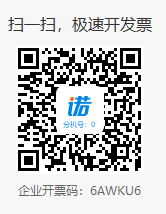 扫描二维码提交发票开票信息注：务必提交个人手机号及邮箱扫描二维码提交发票开票信息注：务必提交个人手机号及邮箱扫描二维码提交发票开票信息注：务必提交个人手机号及邮箱